GODIŠNJI FINANCIJSKI IZVJEŠTAJ I IZVJEŠĆE O IZVRŠENJU PROGRAMA RADA ZA 2020. GODINUPag, ožujak 2021.Godišnji financijski izvještaj za 2020. godinuPRIHODITablica 1. Prihodi po vrstamaRASHODI	Tablica 2. Rashodi po vrstamaIzvješće o izvršenju programa rada za 2020. godinuPRIHODIPrihodi od turističke pristojbe planiran je u iznosu od 3.153.000,00 kn, ostvaren prihod je 1.180.305,00 kn što je za 62,7% manje od planiranog.Planirani prihod od turističke članarine iznosi 218.000,00 dok je ostvaren prihod od 216.275,00 kn što je 0,80 % manje.Planirani prihod od turističke pristojbe od nautike iznosi 260.000,00 kn, a ostvaren prihod je 92.133,00 što je za 64,5% manje.Prihod od proračuna Grada Paga ostvaren je u iznosu od 100.000,00 kn , a planiran je prihod od 150.000,00 te je prihod manji od planiranog za 33,3%.Ostali prihodi planirani su u iznosu od 50.000,00 kn  dok je ostvareni prihod 42.485,00 kn a odnosi se  na sufinanciranje udruženog oglašavanja prema sporazumu i manji su za 15,03%.RASHODIADMINISTRATIVNI RASHODIUkupno planirana sredstva za administrativne rashode iznose 1.099.000,00 kn a ostvareno je 980.811,00 kn što je za 11,00% manje.U strukturi administrativnih rashoda planirani su rashodi za radnike, rashodi ureda, rashodi za rad tijela Turističke zajednice i rashodi skladištenja i logistike.Rashodi za radnike uključuju bruto plaću, student servis i neoporezivi dohodak. Planirani rashodi su 830.000,00 a ostvareni su 769.898,00 kn što je 7,00%  manje.Rashodi ureda (uključuju materijalne izdatke i izdatke za usluge) planirani su u iznosu od 257.000,00 kn, a ostvareni u iznosu od 194.636,00 kn što je za 24,00% manje.Smanjenje troškova u 2020. godini rezultat je racionalizacije troškova.DIZAJN VRIJEDNOSTIUkupni troškovi za dizajn vrijednosti planirani su 1.588.000,00 kn a ostvareni su 297.558,00 kn što je 81,00% manje od plana.U strukturi dizajna vrijednosti planirani su troškovi za poticanje i sudjelovanje u uređenju grada (osim izgradnje komunalne infrastrukture)  i manifestacije.Poticanje i sudjelovanje u uređenju turističkog mjesta planirano je 604.000,00 kn, a ostvareno je 161.806,00 kn što je 73% manje.Manifestacije su planirane u iznosu od 984.000,00 kn, a ostvarene su u iznosu od 135.752,00 kn što je 86,00% manje.Ostale manifestacije koje uključuju Advent u Pagu planirane su 50.000,00 kn a ostvareno je 6.625,00 što je za 87,00% manje od plana.KOMUNIKACIJA VRIJEDNOSTIUkupni troškovi za komunikaciju vrijednosti planirani su u iznosu od 356.000,00 a ostvareni su u iznosu od 91.614,00 kn što je 74,00% manje.Online komunikacije planirane su u iznosu od 48.000,00 kn, a ostvareno je 40.860,00 kn što je 15,00% manje.Offline komunikacije planirane su u iznosu od 258.000,00 kn, a ostvareno je 50.754,00 kn što je 80% manje.Opće oglašavanje što uključuje oglašavanje u medijima i izradu promotivnog videa planirano je 18.000,00 kn a ostvareno je 30.755,00 kn što je za 71,00% više radi pojačanja promocije.Brošure i ostali tiskani promotivni materijali planirani su u iznosu od 102.000,00 kn a ostvareno je 19.999,00 što je za 80,4% manje.DISTRIBUCIJA I PRODAJA VRIJEDNOSTIPlanirani su troškovi distribucije i prodaje vrijednosti od 143.000,00 kn, a utrošeno je 97.661,00 kn što je 32,00% manje.INTERNI MARKETINGTroškovi edukacije zaposlenih te subjekata javnog i privatnog sektora koji su posredno ili neposredno uključeni u turistički promet planirani su 20.000,00 kn a ostvareno je 2.893,00 kn što je za 86,00% manje. Sveukupni rashodi planirani su u iznosu od 4.197.000,00 kn, a ostvareni su u iznosu od 1.559.417,00 kn što je za 63,00% manje.Odstupanje od planiranih prihoda i rashoda rezultat je pandemije COVID-19 što je uzrokovalo pad turističkih prihoda te nemogućnosti ostvarenja  planiranog programa rada i ostvarenja financijskog plana.RB.PRIHODI PO VRSTAMAPLAN 2020.     IZVRŠENJE  2020.INDEKSostvareno/planiranoSTRUKTURA  2020.1.Prihodi od turistička pristojbe3.153.0001.180.30537,4351,992.Prihodi od turističke članarine218.000216.27599,219,533.Turistička pristojba od nautike260.00092.13335,444,064.Prihodi iz proračuna općine/grada/državnog150.000100.00066,674,415.Prihodi od financijske imovine6006.Prihodi od drugih aktivnosti0000,007.Prijenos prihoda iz prethodne godine 442.000638.912144,5528,148.Ostali nespomenuti prihodi50.00042.48584,971,87SVEUKUPNO PRIHODI 4.273.0002.270.11653,1354,50RBRASHODI PO VRSTAMAPLAN 2020.     IZVRŠ. 2020.indeks izvrš/ rebal. STRUKTURA  2020.I.ADMINISTRATIVNI RASHODI1.099.000980.8118962,901.Rashodi za radnike830.000769.8989349,372.Rashodi ureda257.000194.63676            12,483.Rashodi za rad tijela Turističke zajednice10.00015.1631520,974.Skladište i logistika2.0001.114560,07II.DIZAJN VRIJEDNOSTI1.588.000297.5581919,081.Poticanje i sudjelovanje u uređenju grada/mjesta/ (osim izgradnje komunalne infrastrukture)604.000161.8062710,381.1.Projekt Volim Hrvatsku604.000161.8062710,381110*Uređenje turističkog mjesta169.00035.245212,261111*Uređenje biciklističke staze150.00021.980       15               1,411111*Uređenje plan. pješačke staze sv. Vid10.0000         0                    01112*Uređenje plaža243.000104.581436,711114*Akcija čišćenja obale, podmorja i okoliša11.000000,001115*Uspostava staza za nordijsko hodanje21.0000         00,002.Manifestacije984.000135.752148,712.1.Kulturno-zabavne638.00081.591135,231120*Ljetni karneval80.000000,001121*Zimski karneval20.00039.5951982,541123*Međunarodni festival čipke90.00011.019120,711124*Promenadni ljetni koncerti i zabave287.0002.53010,1611240*Ribarske fešte i Brudetijada20.000000,0011242*Vela Gospa40.00019410,0111243*Mala Gospa5.000000,0011244*Fortica festival20.000000,0011245*Pag na meniju30.000000,0011249*Nepredviđene manifestacije46.00028.253611,812.2.Sportske manifestacije 102.000000,001131*Festival nordijsko hodanje30.0000         0              0,001132*Međunarodna veslačka regata Osmerci na Pagu20.0000        00,001133*Maraton Run & Taste Island Pag32.0000         0               0,001137* ostale manifestacije20.0000         0               0,002.3.Ekološke manifestacije0000,001161EKO Pag0000,002.4.Ostale manifestacije80.0006.62580,421122*Uskršnji doručak 10.000000,001128*Gastro dani otoka Paga20.000000,001129*Advent u Pagu50.0006.625        130,422.5.Potpore manifestacijama (suorganizacija s drugim subjektima te donacije drugima za manifestacije)164.00047.536293,041127*Windsurfing regata Šimuni10.000000,001150*Županijski susreti puhačkih orkestara3.000000,001151*Nastup KUD-a 5.000000,001151*Prezentacija paške nošnje tijekom sezone5.000000,001152*Malonogometni turnir Vlašići4.0003.036760,191153*MTB pedalom po Pagu3.0002.500        830,161154*Ronilačke igre Šimuni10.000000,001180*PagArtFest10.00010.0001000,641156*Blagdan sv. Nikole5.000000,001181*Biciklistički maraton Natura15.000001182*Susret županijskih društava prijatelja Hajduka3.000000,001183*Rođendanski party MK Paška bura8.000000,001184*Bila noć10.000000,001185*Ca, ča, što se kuhalo na mom otoku12.0000          00,001158*Otočni sajam Od Luna do Fortice10.000000,001187*Benediktinski samostan 10.0000          00,001188*Tenis turnir Vela Gospa2.0001.000        500,061189*Stolnoteniski klub Pag6.0000          00,001190*Fotoklub Pag4.0002.000        500,131191*Božićni malonogometni turnir2.0000          00,001157*Ostale potpore27.00029.0001071,863.Novi proizvodi 0000,004.Potpora razvoju DMK-a0000,00III.KOMUNIKACIJA VRIJEDNOSTI 356.00091.614265,871.Online komunikacije48.00040.860852,621.1.Internet oglašavanje20.00014.400720,921352*Pointers Pag15.00014.400960,921353*Aplikacija Vision one5.000000,001461*Internet portal0000,001.2.Internet stranice i upravljanje Internet stranicama28.00026.460951,701460WEB stranice28.00026.460951,702.Offline komunikacije258.00050.754203,242.1.Oglašavanje u promotivnim kampanjama javnog i privatnog sektora115.000000,001330*Udruženo oglašavanje.-marketinške usluge TZZŽ15.000000,001331*Udruženo oglašavanje  dest. Zadar region100.000000,002.2.Opće oglašavanje (oglašavanje u tisku, TV oglaš.)18.00030.7551711,971320*Oglašavanje u medijima5.0004.005800,261321*Izrada promo videa10.00026.7502681,721323*Oglašavanje na reklamnom panou3.000000,002.3.Brošure i ostali tiskani materijali87.0007.50090,4813100*Prospekt 30.000000,0013101*Plan Grada/mjesta11.000000,0013102*Biciklistička karta5.000000,0013103*Plan plaža i spomenika6.000000,0013104*Otočni prospekt10.000000,0013105*Izrada kalendara4.0003.500880,2213108*Promidžbene vrećice4.0004.0001000,2613118*Karte za nordijsko hodanje17.000000,002.4.Suveniri i promo materijali15.00012.499830,8013112*Novogodišnji promidžbeni materijal5.0004.437890,2813113*Ostali tiskani promidžbeni materijali10.0008.062810,522.5.Info table - 111623.000000,003.Smeđa signalizacija - 1116050.000000,00IV.DISTRIBUCIJA I PRODAJA VRIJEDNOSTI143.00097.661686,261.Sajmovi (u skladu sa zakonskim propisima i propisanim pravilima za sustav TZ)80.00067.183844,3114108*Dani Hrvatskog turizma2.000000,001410*sajmovi u zemlji - prezentacije5.000000,0014109*Lepoglava/festival čipke3.000000,0014110*Sajmovi u inozemstvu70.00067.183844,312.Studijska putovanja - novinari - 134013.000000,003.Posebne prezentacije50.00030.478611,951440*suradnja s prijateljskim gradovima50.000000,00V.INTERNI MARKETING          20.0002.893140,191.-1441*Edukacija (zaposleni, subjekti javnog i privat.sekt.)10.0002.893290,192.-1442*Studijska putovanja10.000000,00VI.MARKETINŠKA INFRASTRUKTURA10.000000,005.Banka fotografija i priprema u izdavaštvu10.000000,006.Jedinstveni turistički informacijski sustav (prijava i odjava gostiju, statistika i dr.)0000,00VII. POSEBNI PROGRAMI0000,001.Poticanje i pomaganje razvoja turizma na područjima koja nisu turistički razvijena0000,00VIII.OSTALO (planovi razvoja turizma, strateški marketing planovi i ostalo)0000,00TROŠKOVI AMORTIZACIJE73.00088.880      1225,70IX.TRANSFER BORAVIŠNE PRISTOJBE OPĆINI/GRADU (30%)908.000000,00X.POKRIVANJE MANJKA IZ PRETHODNE GODINE ( ukoliko je isti ostvaren)0000,00SVEUKUPNO RASHODI4.197.00001.559.41737100,00PRIJENOS VIŠKA U IDUĆU GODINU - POKRIVANJE MANJKA U IDUĆOJ GODINI (SVEUKUPNI PRIHODI UMANJENI ZA SVEUKUPNE RASHODE)NOVČANI TIJEK76.000710.699117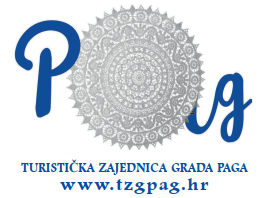 